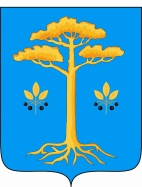 СОВЕТ  ДЕПУТАТОВ  МУНИЦИПАЛЬНОГО  ОБРАЗОВАНИЯ «МУРАВЬЕВСКОЕ»ЧЕТВЕРТОГО  СОЗЫВА165150 Архангельская обл. Вельский район  д. Вороновская д.1б стр.4; тел:6-56-37(индекс, почтовый адрес местонахождения администрации, тел./факс)(Девятнадцатое   заседание)РЕШЕНИЕот 04 октября  2018 года                                                                   № 104    Об утверждении регламента организации рассмотрения актовпрокурорского реагирования, поступающих в Совет депутатов муниципального образования «Муравьевское»В соответствии с Федеральным законом от 06.10.2003 № 131-ФЗ «Об общих принципах организации местного самоуправления в Российской Федерации», Уставом муниципального образования «Муравьевское» Совет депутатов муниципального образования «Муравьевское» решает:Утвердить Регламент организации рассмотрения актов прокурорского реагирования, поступающих в Совет депутатов  муниципального образования «Муравьевское» согласно приложению.Настоящее решение вступает в силу после обнародования.Заместитель председателя Совета депутатов МО «Муравьевское»                                                                                Д.В.Леонти.